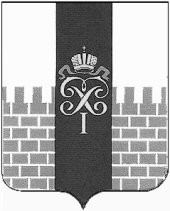 МУНИЦИПАЛЬНЫЙ СОВЕТМУНИЦИПАЛЬНОГО ОБРАЗОВАНИЯ ГОРОД ПЕТЕРГОФПРОЕКТРЕШЕНИЕ_________________2021г.                                                                                                      № ___О внесении изменений в решение МС МО г. Петергоф от 25.06.2020 г. № 23 «Об утверждении Положения об организации благоустройства территории муниципального образования город Петергоф в соответствии с законодательством в сфере благоустройства» В целях приведения Положения об организации благоустройства территории муниципального образования город Петергоф в соответствии с законодательством в сфере благоустройства в соответствие с действующим законодательством Муниципальный Совет муниципального образования город ПетергофР Е Ш И Л:Внести в решение МС МО г. Петергоф от 25.06.2020 г. № 23 «Об утверждении Положения об организации благоустройства территории муниципального образования город Петергоф в соответствии с законодательством в сфере благоустройства» следующие изменения:1.1. пункт 1 Положения изложить в следующей редакции: «1. Настоящее Положение в соответствии со статьей 10 закона Санкт-Петербурга от 23.09.2009 N 420-79 «Об организации местного самоуправления в Санкт-Петербурге», Уставом муниципального образования город Петергоф определяет правовые и организационные основы реализации за счет средств местного бюджета вопросов местного значения:  - организация благоустройства территории муниципального образования город Петергоф в соответствии с законодательством в сфере благоустройства, включающее:обеспечение проектирования благоустройства при размещении элементов благоустройства, указанных в абзацах пятом - девятом настоящего пункта;содержание внутриквартальных территорий в части обеспечения ремонта покрытий, расположенных на внутриквартальных территориях, и проведения санитарных рубок (в том числе удаление аварийных, больных деревьев и кустарников) на территориях, не относящихся к территориям зеленых насаждений в соответствии с законом Санкт-Петербурга;размещение, содержание спортивных, детских площадок, включая ремонт расположенных на них элементов благоустройства, на внутриквартальных территориях;размещение устройств наружного освещения детских и спортивных площадок на внутриквартальных территориях (за исключением детских и спортивных площадок, архитектурно-строительное проектирование и строительство объектов наружного освещения которых осуществляются в соответствии с адресной инвестиционной программой, утверждаемой законом Санкт-Петербурга о бюджете Санкт-Петербурга на очередной финансовый год и на плановый период);размещение контейнерных площадок на внутриквартальных территориях, ремонт элементов благоустройства, расположенных на контейнерных площадках;размещение, содержание, включая ремонт, ограждений декоративных, ограждений газонных, полусфер, надолбов, приствольных решеток, устройств для вертикального озеленения и цветочного оформления, навесов, беседок, уличной мебели, урн, элементов озеленения, информационных щитов и стендов; размещение планировочного устройства, за исключением велосипедных дорожек, размещение покрытий предназначенных для кратковременного и длительного хранения индивидуального автотранспорта, на внутриквартальных территориях;временное размещение, содержание, включая ремонт, элементов оформления Санкт-Петербурга к мероприятиям, в том числе культурно-массовым мероприятиям, городского, всероссийского и международного значения на внутриквартальных территориях;- архитектурно-строительное проектирование и строительство объектов наружного освещения детских и спортивных площадок на внутриквартальных территориях (за исключением детских и спортивных площадок, архитектурно-строительное проектирование и строительство объектов наружного освещения которых осуществляются в соответствии с адресной инвестиционной программой, утверждаемой законом Санкт-Петербурга о бюджете Санкт-Петербурга на очередной финансовый год и на плановый период) (далее- вопросы местного значения по организации благоустройства).»;1.2.  пункт 1.1. Положения изложить в следующей редакции: «1.1. В настоящем Положении используются понятия, установленные Законом Санкт-Петербурга от 23.12.2015 N 891-180 «О благоустройстве в Санкт-Петербурге», Постановлением Правительства Санкт-Петербурга от 09.11.2016 N 961 «О Правилах благоустройства территории Санкт-Петербурга и о внесении изменений в некоторые постановления Правительства Санкт-Петербурга».1.3. в пунктах 1.2., 2.1., 2.3. Положения слово «вопроса» заменить словом «вопросов».Настоящее решение вступает в силу со дня обнародования.Контроль за исполнением настоящего решения возложить на председателя постоянного комитета Муниципального Совета МО г. Петергоф по городскому хозяйству, предпринимательству и потребительскому рынку Герасимову О.А.Глава муниципального образования город Петергоф, исполняющий полномочия председателя Муниципального Совета                                                                                        А.В. Шифман 